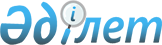 О проекте решения Совета Евразийской экономической комиссии "О проекте Соглашения об информационном взаимодействии в сфере статистики"Решение Коллегии Евразийской экономической комиссии от 9 апреля 2013 года № 79

      Коллегия Евразийской экономической комиссии решила:



      Одобрить проект решения Совета Евразийской экономической комиссии «О проекте Соглашения об информационном взаимодействии в сфере статистики» (прилагается) и внести его для рассмотрения на очередном заседании Совета Евразийской экономической комиссии.      Председатель                               В.Б. Христенко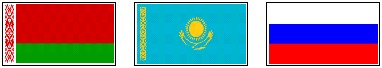  ЕВРАЗИЙСКАЯ ЭКОНОМИЧЕСКАЯ КОМИССИЯ

СОВЕТ

_____________________________________________________________

Проект       

Р Е Ш Е Н И Е      «__» __________ 2013 г.        №                г. Москва       

О проекте Соглашения об информационном взаимодействии в сфере

статистики

      Совет Евразийской экономической комиссии решил:



      1. Одобрить прилагаемый проект Соглашения об информационном взаимодействии в сфере статистики.



      2. Просить государства – члены Таможенного союза и Единого экономического пространства провести до «___» ______________ 2013 г. внутригосударственные процедуры, необходимые для подписания Соглашения, указанного в пункте 1 настоящего Решения.



      3. Одобрить проект решения Высшего Евразийского экономического совета «О Соглашении об информационном взаимодействии в сфере статистики» (прилагается) и внести его для рассмотрения на очередном заседании Высшего Евразийского экономического совета.



      4. Настоящее Решение вступает в силу по истечении 10 календарных дней с даты его официального опубликования.Члены Совета Евразийской экономической комиссии: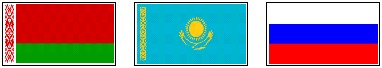  ВЫСШИЙ ЕВРАЗИЙСКИЙ ЭКОНОМИЧЕСКИЙ СОВЕТ

Проект       

Р Е Ш Е Н И Е      «__» _________2013 г.      №   г.                  Москва       

О Соглашении об информационном взаимодействии в сфере

статистики      Высший Евразийский экономический совет на уровне глав государств решил:

      Принять Соглашение об информационном взаимодействии в сфере статистики (прилагается).Члены Высшего Евразийского экономического совета:

Проект       

СОГЛАШЕНИЕ

об информационном взаимодействии в сфере статистики      Республика Беларусь, Республика Казахстан и Российская Федерация, далее именуемые Сторонами,

      основываясь на Договоре о Евразийской экономической комиссии от 18 ноября 2011 года (далее – Договор),

      в целях обеспечения Евразийской экономической комиссии и Сторон официальной статистической информацией, необходимой для осуществления их деятельности и мониторинга исполнения международных договоров, составляющих договорно-правовую базу Таможенного союза и Единого экономического пространства, а также решений Евразийской экономической комиссии и Высшего Евразийского экономического совета,

      согласились о нижеследующем:

Статья 1      Для целей настоящего Соглашения используются следующие понятия:



      «уполномоченные органы Сторон» – государственные органы, включая национальные (центральные) банки Сторон, на которые возложены функции формирования официальной статистической информации Сторон;



      «официальная статистическая информация Сторон» – статистическая информация, формируемая уполномоченными органами Сторон в рамках национальных программ статистических работ и (или) в соответствии с законодательством каждой из Сторон;



      «официальная статистическая информация Таможенного союза и Единого экономического пространства» – статистическая информация, формируемая Евразийской экономической комиссией на основе официальной статистической информации Сторон, официальной статистической информации международных организаций и иной информации из источников, не запрещенных законодательством Сторон.

Статья 2      Положения настоящего Соглашения не распространяются на официальную статистическую информацию Сторон, отнесенную к государственной тайне (государственным секретам) или сведениям ограниченного распространения (доступа) в соответствии с законодательством Сторон.

Статья 3      Евразийская экономическая комиссия осуществляет сбор, накопление, систематизацию, анализ и распространение официальной статистической информации Таможенного союза и Единого экономического пространства, характеризующей функционирование и развитие Таможенного союза и Единого экономического пространства, предоставление указанной информации по запросам Сторон, а также координацию информационного и методологического взаимодействия уполномоченных органов Сторон в рамках настоящего Соглашения.

      Евразийская экономическая комиссия размещает официальную статистическую информацию Таможенного союза и Единого экономического пространства на официальном сайте Евразийской экономической комиссии в сети Интернет.

Статья 4      Евразийская экономическая комиссия осуществляет изучение и анализ статистической методологии Сторон с целью выработки рекомендаций по применению Сторонами единых, сопоставимых на международном уровне стандартов, включая классификации и методологию, в части официальной статистической информации Сторон, предоставляемой в Евразийскую экономическую комиссию.

Статья 5      Предоставление официальной статистической информации Сторон уполномоченными органами Сторон в Евразийскую экономическую комиссию осуществляется по перечню статистических показателей.

      Перечень статистических показателей, сроки и форматы предоставления официальной статистической информации Сторон утверждаются Евразийской экономической комиссией по согласованию с уполномоченными органами Сторон.

      Уполномоченные органы Сторон информируют Евразийскую экономическую комиссию о невозможности предоставления официальной статистической информации в установленные сроки.

      Евразийская экономическая комиссия вправе запрашивать у уполномоченных органов Сторон иную официальную статистическую информацию Сторон, не включенную в перечень статистических показателей.

Статья 6      Евразийская экономическая комиссия по согласованию с уполномоченными органами Сторон осуществляет актуализацию перечня статистических показателей.

Статья 7      По взаимному согласию Сторон в настоящее Соглашение могут быть внесены изменения и дополнения, которые оформляются отдельными протоколами.

Статья 8      Настоящее Соглашение временно применяется по истечении 60 дней с даты его подписания.

      Настоящее Соглашение вступает в силу с даты получения депозитарием по дипломатическим каналам последнего письменного уведомления о выполнении Сторонами внутригосударственных процедур, необходимых для его вступления в силу.

      Подлинный экземпляр настоящего Соглашения хранится в Евразийской экономической комиссии, которая, являясь депозитарием настоящего Соглашения, направит каждой Стороне его заверенную копию.Совершено в г. ______________ «____» ____________ 2013 г. в одном подлинном экземпляре на русском языке.
					© 2012. РГП на ПХВ «Институт законодательства и правовой информации Республики Казахстан» Министерства юстиции Республики Казахстан
				От Республики

БеларусьОт Республики

КазахстанОт Российской ФедерацииС. РумасК. КелимбетовИ. ШуваловОт Республики

БеларусьОт Республики

КазахстанОт Российской

ФедерацииЗа Республику

БеларусьЗа Республику

КазахстанЗа Российскую

Федерацию